                 Утверждаю                                                                  Глава Кочергинского сельсовета                                                                  _____________ /Е.А. Мосягина /                                                             «____» _____________ 2019 г.СХЕМА ТЕПЛОСНАБЖЕНИЯв административных границах с. Кочергино на период 2019-2029 года                                                      СодержаниеРаздел 1. Показатели перспективного спроса на тепловую энергию (мощность) и теплоноситель в установленных границах территории села…………………………………………………………………3Раздел 2. Перспективные балансы тепловой мощности источников тепловой энергии и тепловой нагрузки потребителей……………………………………………………………………………………….4Существующие зоны действия источников тепловой энергии в системе теплоснабжения территории      с. Кочергино…………………………………………………………………………………………………...6Раздел 3. Перспективные балансы теплоносителя……………………………………………………….…9Раздел 4. Предложения по строительству, реконструкции и техническому перевооружению источника тепловой энергии……………………………………………………………………………………………..12Раздел 5. Предложения по строительству, реконструкции и техническому перевооружению тепловых сетей и сооружений на них……………………………………………………………………………….….15Раздел 6. Перспективные топливные балансы……………………………………………………………...21Раздел 7. Инвестиции в строительство, реконструкцию и техническое перевооружение……………….23Раздел 8. Решение об определении единой теплоснабжающей организации (организаций)…………....24Раздел 9. Решение о распределении тепловой нагрузки между источниками тепловой энергии……….25Раздел 10. Решения по бесхозяйным тепловым сетям……………………………………………………....25Раздел 1. Показатели перспективного спроса на тепловую энергию (мощность) и теплоноситель в установленных границах территории селаа) площадь строительных фондов и приросты площадей строительных фондов по расчетным элементам территориального деленияВ связи с отсутствием генерального плана и не предоставлением информации по перспективному строительству объектов жилищного фонда, социального, культурно-бытового обслуживания, схема перспективного потребления тепловой энергии на цели теплоснабжения от источников тепловой энергии (модульной котельной установки (МКУ-В-2,4) на земельном участке по адресу: Красноярский край, Курагинский район, с. Кочергино, ул. Юбилейная, 3 и котельной Кочергинской СОШ № 19 на земельном участке по адресу: Красноярский край, Курагинский район, с. Кочергино, ул. Школьная, 1в)  отсутствует. б) Объемы потребления тепловой энергии (мощности), теплоносителя и прогноз перспективного спроса на тепловую энергиюТеплоснабжение общественного и жилого фонда с. Кочергино   осуществляется от 2-х котельных соответственно:- установленной мощностью: котельная установленной мощностью: 2,4 Гкал/час и с температурным графиком 95/700С; котельная Кочергинской СОШ № 19 – 0,6 Гкал/час и с температурным графиком 95/700С;К источникам централизованного теплоснабжения относятся следующие:- модульная котельная установка, с температурным графиком работы 95/70 0С;- котельная Кочергинской СОШ № 19, с температурным графиком работы 95/70 0С;           В приложении 1 к главе 2 Обосновывающие материалы к схеме теплоснабжения в   административных границах с. Кочергино на период 2019-2019 года приведены тепловые нагрузки потребителей с. Кочергино. Раздел 2. Перспективные балансы тепловой мощности источников тепловой энергии и тепловой нагрузки потребителейОбщие положенияПерспективные балансы тепловой мощности источника тепловой энергии и тепловой нагрузки потребителей разработаны в соответствии с подпунктом 2 пункта 3 и пунктом 5 Требований к схемам теплоснабжения.В первую очередь рассмотрены балансы тепловой мощности существующего оборудования источника тепловой энергии и присоединенной тепловой нагрузки в зоне действия источника тепловой энергии. Установленные тепловые балансы в указанных годах являются базовыми и неизменными для всего дальнейшего анализа перспективных балансов последующих отопительных периодов. Данные балансы представлены в Главе 1 «Существующее положение в сфере производства, передачи и потребления тепловой энергии для целей теплоснабжения».В установленной зоне действия источника тепловой энергии определены перспективные тепловые нагрузки в соответствии с данными, изложенными в Главе 2 «Перспективное потребление тепловой энергии на цели теплоснабжения».Далее рассмотрены балансы располагаемой тепловой мощности и перспективной присоединенной тепловой нагрузки. Цель составления балансов - установить резервы (дефициты) установленной тепловой мощности и перспективной присоединенной тепловой нагрузки для зоны действия источника тепловой энергии.а) Радиус эффективного теплоснабженияРадиус эффективного теплоснабжения - максимальное расстояние от теплопотребляющей установки до ближайшего источника тепловой энергии в системе теплоснабжения, при превышении которого подключение теплопотребляющей установки к данной системе теплоснабжения нецелесообразно по причине увеличения совокупных расходов в системе теплоснабжения.Подключение дополнительной тепловой нагрузки с увеличением радиуса действия источника тепловой энергии приводит к возрастанию затрат на производство и транспорт тепловой энергии и одновременно к увеличению доходов от дополнительного объема ее реализации. Радиус эффективного теплоснабжения представляет собой то расстояние, при котором увеличение доходов равно по величине возрастанию затрат. Для действующих источников тепловой энергии это означает, что удельные затраты (на единицу отпущенной потребителям тепловой энергии) являются минимальными.В основу расчета были положены полуэмпирические соотношения, которые представлены в «Нормах по проектированию тепловых сетей». Для приведения указанных зависимостей к современным условиям была проведена дополнительная работа по анализу структуры себестоимости производства и транспорта тепловой энергии в функционирующих в настоящее время системах теплоснабжения. В результате этой работы были получены эмпирические коэффициенты, которые позволили уточнить имеющиеся зависимости и применить их для определения минимальных удельных затрат при действующих в настоящее время ценовых индикаторах.Связь между удельными затратами на производство и транспорт тепловой энергии с радиусом теплоснабжения осуществляется с помощью следующей полуэмпирической зависимости: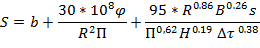 R - радиус действия тепловой сети (длина главной тепловой магистрали самого протяженного вывода от источника), км;H - потеря напора на трение при транспорте теплоносителя по тепловой магистрали,            м вод. ст.;b -  эмпирический коэффициент удельных затрат в единицу тепловой мощности котельной, руб./Гкал/ч;s - удельная стоимость материальной характеристики тепловой сети, руб./м2;B – среднее число абонентов на единицу площади зоны действия источника теплоснабжения, 1/км2;П - теплоплотность района, Гкал/ч/км2;Δτ - расчетный перепад температур теплоносителя в тепловой сети,0С;φ - поправочный коэффициент, принимаемый равным 1,3 для ТЭЦ и 1 для котельных.Дифференцируя полученное соотношение по параметру R,  и приравнивая к нулю производную, можно получить формулу для определения эффективного радиуса теплоснабжения в виде:Результаты расчета эффективного радиуса теплоснабжения для котельной представлены в таблице 1  Таблица 1.   Расчет радиуса эффективного теплоснабжения котельныхб) Существующая и перспективная зоны действия источника тепловой энергии в системе теплоснабжения с. КочергиноСуществующие зоны действия источников тепловой энергии в системе теплоснабжения территории с. КочергиноСистема теплоснабжения села Кочергино  состоит из зоны действия двух систем теплоснабжения: зона действия модульной котельной установки и котельной Кочергинской СОШ № 19 (п.1.1. Главы 1 «Существующее положение в сфере производства, передачи и потребления тепловой энергии для целей теплоснабжения»).Установленная и располагаемая тепловая мощность источников тепловой энергии на 2013 год представлены в таблице 2.Таблица 2 Установленная и располагаемая тепловая мощностьв) зона действия индивидуальных источников тепловой энергииЗона действия индивидуального теплоснабжения предусмотрена в районе индивидуальной застройки с. Кочергино и ограничена территорией индивидуальной жилой застройки. г) Перспективные балансы тепловой мощности и тепловой нагрузки в зоне действия источников тепловой энергии с. КочергиноТаблица 3 Перспективный баланс тепловой мощности в зоне действия модульной котельной установки (МКУ-В-2,4)Отпуск тепловой энергии(МКУ-В-2,4)Рисунок 3 Перспективный баланс тепловой мощности в зоне действия котельной(МКУ-В-2,4)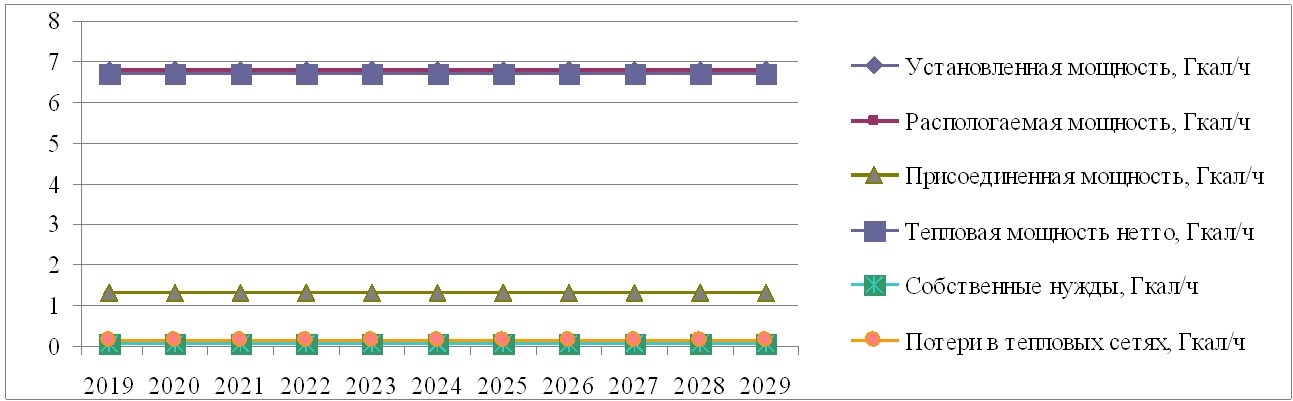 Таблица 4 Перспективный баланс тепловой мощности в зоне действия котельной (Кочергинской СОШ № 19)Отпуск тепловой энергии(Кочергинской СОШ № 19)Рисунок 4 Перспективный баланс тепловой мощности в зоне действия котельной Кочергинской СОШ № 19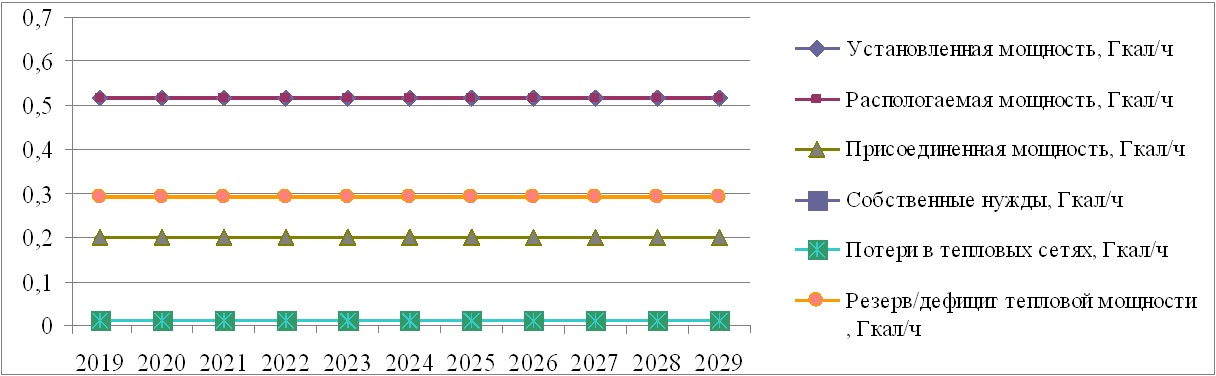 Отпуск тепловой энергии с. Кочергино (по двум котельным)Раздел 3. Перспективные балансы теплоносителяОбщие положенияПерспективные топливные балансы разработаны в соответствии подпунктом 6 пункта 3 и пунктом 23 Требований к схемам теплоснабжения.В результате разработки в соответствии с пунктом 23 Требований к схеме теплоснабжения должны быть решены следующие задачи:Установление существующих и проектируемых расходов теплоносителя для передачи тепловой энергии зоне действия источника тепловой энергии;Расчет приростов расхода теплоносителя в зоне действия источника тепловой энергии; составление балансов теплоносителя, необходимых для обеспечения передачи тепловой энергии от источника до потребителей с перспективной тепловой нагрузкой в зоне действия источника тепловой энергии.а) Перспективные балансы производительности водоподготовительных установок и максимального потребления теплоносителя теплопотребляющими установками потребителейПерспективные балансы производительности ВПУ в зоне действия источников тепловой энергии представлены в таблице 5- 6.Таблица 5 Перспективные балансы производительности ВПУ Модульная котельная установка (МКУ-В-2,4)Таблица 6 Перспективные балансы производительности ВПУ Котельной Кочергинской СОШ № 19Требования к качеству питательной и котловой воды представлены в таблице 6.1 Главы 6 «Предложения по строительству, реконструкции и техническому перевооружению источников тепловой энергии» Обосновывающих материалов к схеме теплоснабжения в административных границах с. Кочергино на период 2019-2029 года. «Периодичность химического контроля водно-химического режима оборудования устанавливается специализированной наладочной организацией с учетом качества исходной воды и состояния действующего оборудования» - выдержка из «Правил технической эксплуатации тепловых энергоустановок» (утв. приказом Минэнерго РФ от 24 марта 2003 г. № 115).Нормативные утечки теплоносителя изменяются в соответствии с изменением подключенной тепловой нагрузки в зоне действия источника.б) перспективные балансы производительности водоподготовительных установок источников тепловой энергии для компенсации потерь теплоносителя в аварийных режимах работы систем теплоснабжения.В соответствии с п. 6.17 СНиП 41-02-2003 «Тепловые сети» для открытых и закрытых систем теплоснабжения должна предусматриваться дополнительная аварийная подпитка химически необработанной и недеаэрированной водой в количестве 2 % объема трубопроводов тепловых сетей и присоединенных к ним абонентских систем теплопотребления. Таким образом, с учетом имеющегося резерва производительности оборудования водоподготовки, аварийные режимы подпитки тепловой сети обеспечиваются в полном объеме.Раздел 4. Предложения по строительству, реконструкции и техническому перевооружению источника тепловой энергииа) Ввод в эксплуатации модульную котельную установку (МКУ-В-2,4): б) необходимость в реконструкции источников тепловой энергии не предусмотрена: в) необходимость в техническом перевооружении источника тепловой энергии отсутствует;г) вывод из эксплуатации и демонтаж оборудования котельной: - вывод из эксплуатации котельной Кочергинской СОШ № 19;д) в соответствии с генеральным планом территории с. Кочергино, меры по переоборудованию котельных в источники комбинированной выработки электрической и тепловой энергии не предусмотрено;е) меры по переводу котельных, размещенных в существующих и расширяемых зонах действия источников комбинированной выработки тепловой и электрической энергии в «пиковый» режим не предусмотрены;ж) Решения о загрузке источников тепловой энергии, распределении (перераспределении) тепловой нагрузки потребителей тепловой энергии в каждой зоне действия системы теплоснабжения между источниками тепловой энергии, поставляющими тепловую энергию в данной системе теплоснабжения. Ввода в эксплуатацию объектов строительства не планируется. Согласно генерального плану нового строительства нет.з) Расчет оптимального температурного графика работы системы теплоснабженияВ электронной модели были выполнены теплогидравлические расчеты всех существующих и проектируемых тепломагистралей в зоне действия существующих и проектируемых источников тепловой энергии (см. Главу 7 «Предложения по строительству и реконструкции тепловых сетей и сооружений на них»). Для регулирования отпуска тепловой энергии от теплоисточников используется качественное регулирование, т.е. при постоянном расходе теплоносителя изменяется его температура.Расчет изменения температуры теплоносителя в зависимости от температуры наружного воздуха выполнялся по уравнению для расчета температуры в подающем теплопроводе в зависимости от температуры наружного воздуха для центрального качественного регулирования по отопительной нагрузке.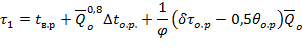 гдеτ1 – температура теплоносителя в подающем теплопроводе теплофикационной установки, oC;tв.р – температура воздуха внутри отапливаемого помещения, расчетная, принимаемая для проектирования системы отопления, оС; - относительная тепловая нагрузка (мощность) системы отопления, принимаемая для качественного метода регулирования отпуска теплоты;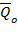 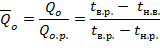  - температурный напор в нагревательном (отопительном) приборе абонентской системы отопления при расчетной температуре наружного воздуха, принимаемого для проектирования систем отопления.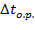 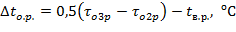 tв.р  - расчетная температура воздуха внутри отапливаемого помещения, оС;φ – относительный расход теплоносителя на систему отопления – φ=Vo/Vo.p.;θо.р. – разность температур в местной системе отопления при расчетной температуре наружного воздуха для проектирования систем отопления - θо.р.=τо3р – τо2рτо2р – температура теплоносителя после отопительной установки потребителя при расчетной температуре наружного воздуха, оС;τо3р – температура теплоносителя после узла смешения (элеватора, насоса) перед отопительной установкой потребителя при расчетной температуре наружного воздуха, оС.Расчет изменения температуры теплоносителя после установки смешения (элеватора, насоса смешения) при зависимом присоединении отопительных установок потребителей был выполнен по уравнению: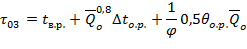 Расчет  изменения  температуры  после  отопительных  установок  потребителя  былвыполнен по уравнению: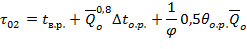 Результат расчета оптимального температурного графика работы системы теплоснабжения представлен на рисунке 5;          Рисунок 5 Температурный график работы котельных с. Кочергино 	Раздел 5. Предложения по строительству, реконструкции и техническому перевооружению тепловых сетей и сооружений на ниха) предложения по строительству и реконструкции тепловых сетей, обеспечивающих перераспределение тепловой нагрузки, отсутствуют в виду того, что источников тепловой энергии с дефицитом тепловой мощности на территории с. Кочергино не предусмотреноб) предложения по строительству и реконструкции тепловых сетей для обеспечения перспективных приростов тепловой нагрузки не предусмотренов)  предложения по строительству и реконструкции тепловых сетей в целях обеспечения условий при наличии которых существует возможность поставок тепловой энергии потребителям от различных источников:  в связи с отсутствием технической возможности и экономической целесообразности, предложения по обеспечению возможностей  поставок тепловой энергии от различных источников, не рассматриваются.г) предложения по строительству и реконструкции тепловых сетей для повышения эффективности функционирования системы теплоснабжения за счет перевода котельных в пиковый режим работы, отсутствуют;д) предложения по строительству и реконструкции тепловых сетей для обеспечения нормативной надежности и безопасности теплоснабжения. Раздел 6. Перспективные топливные балансыОбщие положенияЦелью разработки настоящего раздела является:установление перспективных объемов тепловой энергии, вырабатываемой на всех источниках тепловой энергии, обеспечивающих спрос на тепловую энергию и теплоноситель  для  потребителей,  на  собственные  нужды  котельных,  на  потери тепловой энергии	при ее передаче по тепловым сетям, на хозяйственные нужды предприятий;установление объемов топлива для обеспечения выработки тепловой энергии на источнике тепловой энергии;определение видов топлива, обеспечивающих выработку необходимой тепловой энергии;установление показателей эффективности использования топлива и предлагаемого к использованию теплоэнергетического оборудования. Потребление топлива источниками тепловой энергииПерспективный топливный баланс для источников тепловой энергии на период с 2019 года по 2029 год, согласно развитию системы теплоснабжения, представлен в таблицах 7-8.Уголь бурый 3БР Бородинского разреза, станция Кошурниково, доставка до                               с. Кочергино автотранспортом.Таблица 7 Перспективный топливный баланс Модульная котельная установка (МКУ-В-2,4)Таблица 8 Перспективный топливный баланс котельной кочергинской СОШ № 19Раздел 7. Инвестиции в строительство, реконструкцию и техническое перевооружениеТаблица 10.2 – Суммарные капитальные вложения в реализацию мероприятий реконструкции источника тепловой энергииТаблица 10.3 - Суммарные капитальные вложения в реализацию мероприятий реконструкции тепловых сетейРаздел 8. Решение об определении единой теплоснабжающей организации (организаций).После внесения проекта схемы теплоснабжения на рассмотрение теплоснабжающие или теплосетевые организации должны обратиться с заявкой на признание в качестве ЕТО в одной или нескольких из определенных зон деятельности. Решение об установлении организации в качестве ЕТО в той или иной зоне деятельности принимает, в соответствии с ч.6 ст.6 Федерального закона №190 «О теплоснабжении» орган местного самоуправления городского округа.Определение статуса ЕТО для проектируемых зон действия планируемых к строительству источников тепловой энергии, рассмотренных в разделе 3 Утверждаемой части, должно быть выполнено в ходе актуализации схемы теплоснабжения, после определения источников инвестиций.Обязанности ЕТО определены, установлены постановлением Правительства РФ от 08.08.2012 № 808 «Об организации теплоснабжения в Российской Федерации и о внесении изменений в некоторые законодательные акты Правительства Российской Федерации» (п. 12 правил организации теплоснабжения в Российской Федерации, утвержденных указанным постановлением). В соответствии с приведенным документом ЕТО обязана:- заключать и исполнять договоры теплоснабжения с любыми обратившимися к ней потребителями тепловой энергии, теплопотребляющие установки которых находятся в данной системе теплоснабжения при условии соблюдения указанными потребителями выданных им в соответствии с законодательством о градостроительной деятельности технических условий подключения к тепловым сетям;- заключать и исполнять договоры поставки тепловой энергии (мощности) и (или) теплоносителя в отношении объема тепловой нагрузки, распределенной в соответствии со схемой теплоснабжения;- заключать и исполнять договоры оказания услуг по передаче тепловой энергии, теплоносителя в объеме, необходимом для обеспечения теплоснабжения потребителей тепловой энергии.Границы зоны деятельности ЕТО в соответствии с п.19 Правил организации теплоснабжения могут быть изменены в следующих случаях:подключение к системе теплоснабжения новых теплопотребляющих установок, источников тепловой энергии или тепловых сетей, или их отключение от системы теплоснабжения; технологическое объединение или разделение систем теплоснабжения.Сведения 	об	изменении	границ	 зон	деятельности	единой теплоснабжающей организации, а также сведения о присвоении другой организации статуса единой теплоснабжающей организации подлежат внесению в схему теплоснабжения при ее актуализации.Согласно Постановлению Правительства РФ от 8 августа 2012 г. № 808 «Об организации теплоснабжения в Российской Федерации и о внесении изменений в некоторые акты Правительства Российской Федерации», предлагается определить на роль ЕТО – ООО "Кошурниковские энергосети"  для зон действия котельных, как организацию, способную в лучшей мере обеспечить надежность теплоснабжения в соответствующих системах теплоснабжения.Раздел 9. Решение о распределении тепловой нагрузки между источниками тепловой энергииНа территории с. Кочергино действуют 2 источника теплоснабжения. Дефицитов тепловой мощности на источниках тепловой энергии, расположенных в с. Кочергино нет. Раздел 10. Решения по бесхозяйным тепловым сетямСтатья 15, пункт 6. Федерального закона от 27 июля 2010 года № 190-ФЗ: «В случае выявления бесхозяйных тепловых сетей (тепловых сетей, не имеющих эксплуатирующей организации) орган местного самоуправления поселения или городского округа до признания права собственности на указанные бесхозяйные тепловые сети в течение тридцати дней с даты их выявления обязан определить теплосетевую организацию, тепловые сети которой непосредственно соединены с указанными бесхозяйными тепловыми сетями, или единую теплоснабжающую организацию в системе теплоснабжения, в которую входят  указанные бесхозяйные тепловые сети и которая осуществляет содержание и обслуживание указанных бесхозяйных тепловых сетей. Орган регулирования обязан включить затраты на содержание и обслуживание бесхозяйных тепловых сетей в тарифы соответствующей организации на следующий период регулирования».Принятие на учет бесхозяйных тепловых сетей (тепловых сетей, не имеющих эксплуатирующей организации) осуществляется на основании постановления Правительства РФ от 17.09.2003г. № 580.На основании статьи 225 Гражданского кодекса РФ по истечении года со дня постановки бесхозяйной недвижимой вещи на учет орган, уполномоченный управлять муниципальным имуществом, может обратиться в суд с требованием о признании права муниципальной собственности на эту вещь. По результатам инвентаризации бесхозных тепловых сетей на территории сельсовета не выявлено.№ п/пНаименование источникаПрисоединенная мощностьЭффективный радиус№ п/пНаименование источникаГкал/чкм1Модульная котельная установка (МКУ-В-2,4)1,525281,22Котельная Кочергинской СОШ № 190,2160,525ПоказательЕд.изм.20192020202120222023202420252026202720282029УстановленнаямощностьГкал/ч2,42,42,42,42,42,42,42,42,42,42,4РасполагаемаямощностьГкал/ч2,42,42,42,42,42,42,42,42,42,42,4Присоединеннаямощность объектов с. КочергиноГкал/ч1,525281,525281,525281,525281,525281,525281,525281,525281,525281,525281,52528Тепловая мощность неттоГкал/ч2,22,22,22,22,22,22,22,22,22,22,2СобственныенуждыГкал/ч0,10,10,10,10,10,10,10,10,10,10,1Потери в тепловых сетях с. КочергиноГкал/ч0,580,580,580,580,580,580,580,580,580,580,58ПоказательЕд.изм.20192020202120222023202420252026202720282029Выработка тепловой энергииТыс.Гкал5,3285,3285,3285,3285,3285,3285,3285,3285,3285,3285,328Отпуск тепловой энергии в сетьТыс.Гкал4,7484,7484,7484,7484,7484,7484,7484,7484,7484,7484,748Полезный отпуск тепловой энергииТыс.Гкал1,3981,3981,3981,3981,3981,3981,3981,3981,3981,3981,398СобственныенуждыТыс.Гкал0,580,580,580,580,580,580,580,580,580,580,58Потери в тепловых сетях с. Кочергино Тыс.Гкал3,353,353,353,353,353,353,353,353,353,353,35ПоказательЕд.изм.20192020202120222023202420252026202720282029УстановленнаямощностьГкал/ч0,5160,5160,5160,5160,5160,5160,5160,5160,5160,5160,516РасполагаемаямощностьГкал/ч0,5160,5160,5160,5160,5160,5160,5160,5160,5160,5160,516Тепловая мощность неттоГкал/ч0,5160,5160,5160,5160,5160,5160,5160,5160,5160,5160,516ПрисоединеннаямощностьГкал/ч0,2980,2980,2980,2980,2980,2980,2980,2980,2980,2980,298СобственныенуждыГкал/ч0,010,010,010,010,010,010,010,010,010,010,01Потери в тепловых сетяхГкал/ч0,0110,0110,0110,0110,0110,0110,0110,0110,0110,0110,011ПоказательЕд.изм.20192020202120222023202420252026202720282029Выработка тепловой энергииТыс.Гкал1,741,741,741,741,741,741,741,741,741,741,74Отпуск тепловой энергии в сетьТыс.Гкал1,161,161,161,161,161,161,161,161,161,161,16Полезный отпуск тепловой энергииТыс.Гкал0,520,520,520,520,520,520,520,520,520,520,52СобственныенуждыТыс.Гкал0,580,580,580,580,580,580,580,580,580,580,58Потери в тепловых сетях с. Кочергино Тыс.Гкал0,640,640,640,640,640,640,640,640,640,640,64ПоказательЕд.изм.20192020202120222023202420252026202720282029Выработка тепловой энергииТыс.Гкал7,0687,0687,0687,0687,0687,0687,0687,0687,0687,0687,068Отпуск тепловой энергии в сетьТыс.Гкал5,9085,9085,9085,9085,9085,9085,9085,9085,9085,9085,608Полезный отпуск тепловой энергииТыс.Гкал1,9181,9181,9181,9181,9181,9181,9181,9181,9181,9181,918СобственныенуждыТыс.Гкал1,161,161,161,161,161,161,161,161,161,161,16Потери в тепловых сетях с. Кочергино Тыс.Гкал3,993,993,993,993,993,993,993,993,993,993,99Показатель20192020202120222023202420252026202720282029Максимальное потребление теплоносителя теплопотребляющими установками потребителей, т/ч46,43846,43846,43846,43846,43846,43846,43846,43846,43846,43846,438Суммарный расход сетевой воды, т/ч46,70246,70246,70246,70246,70246,70246,70246,70246,70246,70246,702НаименованиеЕд.изм.20192020202120222023202420252026202720282029Производительность ВПУт/ч11111111111Потери располагаемойпроизводительности%-----------Собственные нуждыт/ч-----------Количество баков-аккумуляторовед-----------Емкость баков-аккумуляторовтыс м3-----------Всего подпитка тепловой сети, в т.ч.:т/ч0,030,030,030,030,030,030,030,030,030,030,03нормативные утечки теплоносителят/ч0,030,030,030,030,030,030,030,030,030,030,03сверхнормативные утечкитеплоносителят/ч-----------Показатель20192020202120222023202420252026202720282029Максимальное потребление теплоносителя теплопотребляющими установками потребителей, т/ч8,0488,0488,0488,0488,0488,0488,0488,0488,0488,0488,048Суммарный расход сетевой воды, т/ч8,0788,0788,0788,0788,0788,0788,0788,0788,0788,0788,078Температурный график 95-70Температурный график 95-70Температурный график 95-70Температура наружного воздухаТемпература в подающем трубопроводе, ОСТемпература в обратном трубопроводе, ОС1040.735.4942.536.6844.137.7745.838.9647.440.0549.141.1450.642.1352.243.1253.844.2155.345.2056.846.2-158.347.2-259.948.2-361.449.1-462.850.1-564.351.1-665.852.0-767.352.9-868.853.8-970.154.7-1071.655.6-1173.156.5-1274.557.4-1375.858.3-1477.359.1-1578.660.1-1680.160.9-1781.461.7-1882.862.6-1984.263.4-2085.564.3-2186.965.1-2288.365.9-2389.666.7-2490.967.5-2592.368.4-2693.669.2-2795.070.0Наименование началаучасткаНаименование началаучасткаНаименование концаучасткаНаименование концаучасткаДлина участка, мДлина участка, мВнутренний диаметp подающего тpубопpовода, мВнутренний диаметp подающего тpубопpовода, мВнутренний диаметр обратного трубопровода, мВнутренний диаметр обратного трубопровода, мВид прокладки тепловой сетиВид прокладки тепловой сетиВид прокладки тепловой сетиМодульная котельная установка (МКУ-В-2,4)Модульная котельная установка (МКУ-В-2,4)Модульная котельная установка (МКУ-В-2,4)Модульная котельная установка (МКУ-В-2,4)Модульная котельная установка (МКУ-В-2,4)Модульная котельная установка (МКУ-В-2,4)Модульная котельная установка (МКУ-В-2,4)Модульная котельная установка (МКУ-В-2,4)Модульная котельная установка (МКУ-В-2,4)Модульная котельная установка (МКУ-В-2,4)Модульная котельная установка (МКУ-В-2,4)ТК-9/вТК-9/вузел подключения ГВСузел подключения ГВС4,644,640,0210,0210,0210,021Подземная канальнаяИ-11-14/вИ-11-14/вузел подключения ГВСузел подключения ГВС17,0717,070,0270,0270,0270,027Подземная канальнаяИ-2-19/вИ-2-19/вузел подключения ГВСузел подключения ГВС17,5717,570,0270,0270,0270,027Подземная канальнаяИ-2-18/в2И-2-18/в2В-2-19/вВ-2-19/в32,9732,970,0270,0270,0270,027Подземная канальнаяВ-2-18/вВ-2-18/вИ-2-18/в2И-2-18/в29,99,90,0270,0270,0270,027Подземная канальнаяИ-11-15/вИ-11-15/вузел подключения ГВСузел подключения ГВС17,6317,630,0270,0270,0270,027Подземная канальнаяВ-11-15/вВ-11-15/вИ-11-15/вИ-11-15/в22,7822,780,0270,0270,0270,027Подземная канальнаяВ-2-19/вВ-2-19/вИ-2-19/вИ-2-19/в22,2822,280,0270,0270,0270,027Подземная канальнаяИ-1-1/вИ-1-1/вузел подключения ГВСузел подключения ГВС44,0944,090,0270,0270,0270,027Подземная канальнаяТК-1/вТК-1/вВ-2-19/вВ-2-19/в91,1391,130,0270,0270,0270,027Подземная канальнаяТК-8/вТК-8/вТК-9/вТК-9/в36,24736,2470,0330,0330,0330,033Подземная канальнаяТК-8/вТК-8/вузел подключения ГВСузел подключения ГВС9,289,280,0330,0330,0330,033Подземная канальнаяТК-9/вТК-9/вузел подключения ГВСузел подключения ГВС41,7741,770,0330,0330,0330,033Подземная канальнаяИ-2-18/в1И-2-18/в1В-2-17/вВ-2-17/в17,0117,010,040,040,040,04Подземная канальнаяВ-2-17/вВ-2-17/вИ-2-17/вИ-2-17/в18,1718,170,040,040,040,04Подземная канальнаяТК-7/вТК-7/вТК-12/вТК-12/в71,1771,170,040,040,0270,027Подземная канальнаяТК-5/вТК-5/вТК-7/вТК-7/в74,9674,960,040,040,0270,027Подземная канальнаяТК-6/оТК-6/оузел ввода отопленияузел ввода отопления5,155,150,040,040,040,04Подземная канальнаяТК-8/оТК-8/оузел ввода отопленияузел ввода отопления9,749,740,040,040,040,04Подземная канальнаяВ-11-14/вВ-11-14/вИ-11-14/вИ-11-14/в23,0623,060,040,040,040,04Подземная канальнаяТК-11/вТК-11/вВ-11-14/вВ-11-14/в28,4628,460,040,040,040,04Подземная канальнаяТК-5/вТК-5/вузел подключения ГВСузел подключения ГВС6,126,120,040,040,040,04Подземная канальнаяТК-2/вТК-2/вузел подключения ГВСузел подключения ГВС13,1613,160,040,040,040,04Подземная канальнаяИ-3-11/вИ-3-11/вТК-11/вТК-11/в45,1145,110,040,040,040,04Подземная канальнаяТК-12/вТК-12/вТК-8/вТК-8/в39390,040,040,0270,027Подземная канальнаяИ-2-17/вИ-2-17/вТК-10/вТК-10/в6,966,960,040,040,040,04Подземная канальнаяВ-2-18/вВ-2-18/вИ-2-18/в1И-2-18/в116,0416,040,040,040,040,04Подземная канальнаяТК-10/вТК-10/вВ-д/с/вВ-д/с/в32,5132,510,040,040,040,04Подземная канальнаяИ-2-18/о2И-2-18/о2В-2-18/оВ-2-18/о10,5610,560,050,050,050,05Подземная канальнаяВ-2-19/оВ-2-19/оИ-2-18/о2И-2-18/о227,8327,830,050,050,050,05Подземная канальнаяТК-11/оТК-11/оВ-11-15/оВ-11-15/о3,733,730,050,050,050,05Подземная канальнаяВ-11-15/оВ-11-15/оИ-11-15/оИ-11-15/о23,4723,470,050,050,050,05Подземная канальнаяТК-8/оТК-8/оТК-9/оТК-9/о36,0236,020,050,050,050,05Подземная канальнаяТК-2/вТК-2/вВ-2-18/вВ-2-18/в62,9862,980,050,050,0270,027Подземная канальнаяТК-11/вТК-11/вВ-11-15/вВ-11-15/в3,733,730,050,050,0270,027Подземная канальнаяИ-11-15/оИ-11-15/оузел ввода отопленияузел ввода отопления16,6716,670,050,050,050,05Подземная канальнаяТК-9/оТК-9/оузел ввода отопленияузел ввода отопления7,277,270,050,050,050,05Подземная канальнаяТК-9/оТК-9/оузел ввода отопленияузел ввода отопления44,0544,050,050,050,050,05Подземная канальнаяИ-11-14/оИ-11-14/оузел ввода отопленияузел ввода отопления17,7217,720,050,050,050,05Подземная канальнаяТК-7/вТК-7/вузел подключения ГВСузел подключения ГВС20,3820,380,050,050,0270,027Подземная канальнаяТК-7/оТК-7/оузел ввода отопленияузел ввода отопления14,114,10,050,050,050,05Подземная канальнаяТК-1/вТК-1/вВ-1-5/вВ-1-5/в18,6718,670,0690,0690,0690,069Подземная канальнаяИ-1-1/оИ-1-1/оузел ввода отопленияузел ввода отопления44,5944,590,0690,0690,0690,069Подземная канальнаяВ-1-1/оВ-1-1/оИ-1-1/оИ-1-1/о18,9918,990,0690,0690,0690,069Подземная канальнаяИ-1-2/оИ-1-2/оВ-1-1/оВ-1-1/о4,994,990,0690,0690,0690,069Подземная канальнаяВ-1-2/оВ-1-2/оИ-1-2/оИ-1-2/о19,1319,130,0690,0690,0690,069Подземная канальнаяТК-2/оТК-2/оВ-2-18/оВ-2-18/о64,6364,630,0690,0690,0690,069Подземная канальнаяИ-1-3/оИ-1-3/оВ-1-2/оВ-1-2/о6,126,120,0690,0690,0690,069Подземная канальнаяВ-1-3/оВ-1-3/оИ-1-3/оИ-1-3/о19,0319,030,0690,0690,0690,069Подземная канальнаяИ-1-4/оИ-1-4/оВ-1-3/оВ-1-3/о27,327,30,0690,0690,0690,069Подземная канальнаяИ-1-5/оИ-1-5/оВ-1-4/оВ-1-4/о31,1831,180,0690,0690,0690,069Подземная канальнаяВ-1-5/оВ-1-5/оИ-1-5/оИ-1-5/о19,319,30,0690,0690,0690,069Подземная канальнаяВ-1-4/оВ-1-4/оИ-1-4/оИ-1-4/о17,7217,720,0690,0690,0690,069Подземная канальнаяТК-1/оТК-1/оВ-1-5/оВ-1-5/о16,0716,070,0690,0690,0690,069Подземная канальнаяВ-1-2/вВ-1-2/вИ-2-1/вИ-2-1/в19,0319,030,0690,0690,0690,069Подземная канальнаяВ-1-1/вВ-1-1/вИ-1-1/вИ-1-1/в19,119,10,0690,0690,0690,069Подземная канальнаяИ-2-1/вИ-2-1/вВ-1-1/вВ-1-1/в5,15,10,0690,0690,0690,069Подземная канальнаяИ-3-1/вИ-3-1/вВ-1-2/вВ-1-2/в6,216,210,0690,0690,0690,069Подземная канальнаяВ-1-3/вВ-1-3/вИ-3-1/вИ-3-1/в18,9518,950,0690,0690,0690,069Подземная канальнаяВ-1-4/вВ-1-4/вИ-4-1/вИ-4-1/в22,522,50,0690,0690,0690,069Подземная канальнаяИ-1-5/вИ-1-5/вВ-1-4/вВ-1-4/в25,2925,290,0690,0690,0690,069Подземная канальнаяВ-1-5/вВ-1-5/вИ-1-5/вИ-1-5/в19,2519,250,0690,0690,0690,069Подземная канальнаяИ-4-1/вИ-4-1/вВ-1-3/вВ-1-3/в22,3922,390,0690,0690,0690,069Подземная канальнаяТК0ТК0ТК2ТК262,4462,440,0820,0820,0820,082Подземная канальнаяТК-1/оТК-1/о387,05387,050,0820,0820,0820,082Подземная канальнаяТК-7/оТК-7/оТК-12/оТК-12/о64,6764,670,0820,0820,0820,082Подземная канальнаяТК-6/оТК-6/оТК-7/оТК-7/о32,6832,680,0820,0820,0820,082Подземная канальнаяВ-11-14/оВ-11-14/оИ-11-14/оИ-11-14/о22,9122,910,0820,0820,0820,082Подземная канальнаяТК-11/оТК-11/оВ-11-14/оВ-11-14/о26,3126,310,0820,0820,0820,082Подземная канальнаяИ-3-11/оИ-3-11/оТК-11/оТК-11/о43,5343,530,0820,0820,0820,082Подземная канальнаяТК-5/оТК-5/оузел ввода отопленияузел ввода отопления6,126,120,0820,0820,0820,082Подземная канальнаяТК-4/вТК-4/вузел подключения ГВСузел подключения ГВС21,6121,610,0820,0820,040,04Подземная канальнаяТК-4/оТК-4/оТК-5/оТК-5/о48,8848,880,0820,0820,040,04Подземная канальнаяТК-12/оТК-12/оТК-8/оТК-8/о39,3839,380,0820,0820,0820,082Подземная канальнаяТК0ТК028,3528,350,0820,0820,0820,082Подземная канальнаяВ-2-8/вВ-2-8/вИ-2-8/вИ-2-8/в21,1521,150,0820,0820,0820,082Подземная канальнаяИ-2-8/вИ-2-8/вВ-2-9/вВ-2-9/в7,787,780,0820,0820,0820,082Подземная канальнаяВ-2-9/вВ-2-9/вИ-2-9/вИ-2-9/в21,1421,140,0820,0820,0820,082Подземная канальнаяИ-2-9/вИ-2-9/вТК-3/вТК-3/в17,9217,920,0820,0820,0820,082Подземная канальнаяВ-3-11/вВ-3-11/вИ-3-11/вИ-3-11/в19,4919,490,0820,0820,0820,082Подземная канальнаяИ-3-11/вИ-3-11/вВ-3-12/вВ-3-12/в14,4714,470,0820,0820,0820,082Подземная канальнаяВ-3-12/вВ-3-12/вИ-3-12/вИ-3-12/в16,9816,980,0820,0820,0820,082Подземная канальнаяИ-3-12/вИ-3-12/вТК-4/вТК-4/в25,4625,460,0820,0820,040,04Подземная канальнаяТК-1/оТК-1/оВ-2-19/оВ-2-19/о86,2986,290,0820,0820,0820,082Подземная канальнаяВ-3-12/оВ-3-12/оИ-3-12/оИ-3-12/о16,0216,020,0820,0820,0820,082Подземная канальнаяИ-3-11/оИ-3-11/оВ-3-12/оВ-3-12/о14,9414,940,0820,0820,0820,082Подземная канальнаяВ-3-11/оВ-3-11/оИ-3-11/оИ-3-11/о19,1419,140,0820,0820,0820,082Подземная канальнаяИ-2-9/оИ-2-9/оТК-3/оТК-3/о21,3521,350,0820,0820,0820,082Подземная канальнаяВ-2-9/оВ-2-9/оИ-2-9/оИ-2-9/о20,8920,890,0820,0820,0820,082Подземная канальнаяИ-2-8/оИ-2-8/оВ-2-9/оВ-2-9/о7,697,690,0820,0820,0820,082Подземная канальнаяВ-2-8/оВ-2-8/оИ-2-8/оИ-2-8/о21,4821,480,0820,0820,0820,082Подземная канальнаяТК-2/вТК-2/вВ-2-8/вВ-2-8/в27,6127,610,0820,0820,0820,082Подземная канальнаяТК-2/оТК-2/оВ-2-8/оВ-2-8/о24,9424,940,0820,0820,0820,082Подземная канальнаяТК-10/оТК-10/оВ-д/с/оВ-д/с/о31,5131,510,0820,0820,0820,082Подземная канальнаяИ-2-17/оИ-2-17/оТК-10/оТК-10/о9,659,650,0820,0820,0820,082Подземная канальнаяВ-2-17/оВ-2-17/оИ-2-17/оИ-2-17/о17,1517,150,0820,0820,0820,082Подземная канальнаяИ-2-18/о1И-2-18/о1В-2-17/оВ-2-17/о17,4217,420,0820,0820,0820,082Подземная канальнаяВ-2-18/оВ-2-18/оИ-2-18/о1И-2-18/о113,2613,260,0820,0820,0820,082Подземная канальнаяИ-2-19/оИ-2-19/оузел ввода отопленияузел ввода отопления17,2217,220,0820,0820,0820,082Подземная канальнаяВ-2-19/оВ-2-19/оИ-2-19/оИ-2-19/о23,8823,880,0820,0820,0820,082Подземная канальнаяИ-1-6/вИ-1-6/вТК-2/вТК-2/в15,7415,740,0820,0820,0820,082Подземная канальнаяВ-1-6/вВ-1-6/вИ-1-6/вИ-1-6/в19,0119,010,0820,0820,0820,082Подземная канальнаяТК-1/вТК-1/вВ-1-6/вВ-1-6/в7,357,350,0820,0820,0820,082Подземная канальнаяТК-2/оТК-2/оузел ввода отопленияузел ввода отопления13,5613,560,0820,0820,0820,082Подземная канальнаяИ-1-6/оИ-1-6/оТК-2/оТК-2/о18,4718,470,0820,0820,0820,082Подземная канальнаяВ-1-6/оВ-1-6/оИ-1-6/оИ-1-6/о19,0819,080,0820,0820,0820,082Подземная канальнаяТК-1/оТК-1/оВ-1-6/оВ-1-6/о5,235,230,0820,0820,0820,082Подземная канальнаяТК2ТК2ТК-1/вТК-1/в376,57376,570,0820,0820,0820,082Подземная канальнаяТК-5/оТК-5/оТК-6/оТК-6/о42,6242,620,0820,0820,0820,082Подземная канальнаяТК-3/вТК-3/вузел подключения ГВСузел подключения ГВС13,2813,280,10,10,10,1Подземная канальнаяИ-3-12/оИ-3-12/оТК-4/оТК-4/о22,822,80,10,10,10,1Подземная канальнаяТК-3/оТК-3/оузел ввода отопленияузел ввода отопления15,4315,430,10,10,10,1Подземная канальнаяТК-4/оТК-4/оузел ввода отопленияузел ввода отопления12,6212,620,10,10,10,1Подземная канальнаяТК-4/вТК-4/вТК-5/вТК-5/в47,0947,090,10,10,10,1Подземная канальнаяТК-3/вТК-3/вВ-3-11/вВ-3-11/в20,7420,740,10,10,10,1Подземная канальнаяТК-3/оТК-3/оВ-3-11/оВ-3-11/о17,3317,330,10,10,10,1Подземная канальнаяТК1ТК1ТК-1/оТК-1/о379,76379,760,1250,1250,1250,125Подземная канальнаяМодульная котельная установка (МКУ-В-2,4) Модульная котельная установка (МКУ-В-2,4) ТК1ТК17207200,1590,1590,1590,159надземная канальнаяИтого протяжённостьИтого протяжённостьИтого протяжённостьИтого протяжённость4783,474783,47Котельная Кочергинской СОШ №19Котельная Кочергинской СОШ №19Котельная Кочергинской СОШ №19Котельная Кочергинской СОШ №19Котельная Кочергинской СОШ №19Котельная Кочергинской СОШ №19Котельная Кочергинской СОШ №19Котельная Кочергинской СОШ №19Котельная Кочергинской СОШ №19Котельная Кочергинской СОШ №19Котельная Кочергинской СОШ №19Р-2Р-2МБОУ Кочергинская СОШ №19МБОУ Кочергинская СОШ №1953,8153,810,10,10,10,1Подземная канальнаяР-2Р-2ТК-1ТК-112,112,10,10,10,10,1Подземная канальнаяИтого протяжённостьИтого протяжённостьИтого протяжённостьИтого протяжённость65.965.9ПоказательЕд. изм.20192020202120222023202420252026202720282029Установленная тепловаямощностьГкал/ч2,42,42,42,42,42,42,42,42,42,42,4Располагаемая мощностьоборудованияГкал/ч2,42,42,42,42,42,42,42,42,42,42,4Выработано тепловой энергии на объекты с. КочергиноГкал/год53285328532853285328532853285328532853285328Теплотворная способностьтопливаккал/кг39843984398439843984398439843984398439843984Потребление натуральноготоплива тонн1700,141700,141700,141700,141700,141700,141700,141700,141700,141700,141700,14Потребление условноготопливатут1122,091122,091122,091122,091122,091122,091122,091122,091122,091122,091122,09КПД котельной%н/дн/дн/дн/дн/дн/дн/дн/дн/дн/дн/дПоказательЕд. изм.20192020202120222023202420252026202720282029Установленная тепловаямощностьГкал/ч0,5160,5160,5160,5160,5160,5160,5160,5160,5160,5160,516Располагаемая мощностьоборудованияГкал/ч0,5160,5160,5160,5160,5160,5160,5160,5160,5160,5160,516Выработано тепловой энергии на школу №19Гкал/год17401740174017401740174017401740174017401740Теплотворная способностьтопливаккал/кг39843984398439843984398439843984398439843984Потребление натуральноготопливатонн408408408408408408408408408408408Потребление условноготопливатут269,28269,28269,28269,28269,28269,28269,28269,28269,28269,28269,28КПД котельной%8080808080808080808080Сметы проектовСметы проектов20192020202120222023202420252026202720282029Всего смета группыпроектовтыс. руб.-----------Накопленным итогомтыс. руб.2456,4652456,4652456,4652456,4652456,4652456,4652456,4652456,4652456,4652456,4652456,465Всего сметаподгруппы проектовтыс. руб.-----------Накопленным итогом тыс. руб.2456,4652456,4652456,4652456,4652456,4652456,4652456,4652456,4652456,4652456,4652456,465Всего смета проектатыс. руб.-----------Сметы проектовЕд.изм.20192020202120222023202420252026202720282029Всего смета группыпроектовтыс. руб.-----------Накопленным итогомтыс. руб.22212,84122212,84122212,84122212,84122212,84122212,84122212,84122212,84122212,84122212,84122212,841Всего смета группыпроектовтыс. руб.-----------Накопленным итогомтыс. руб.22212,84122212,84122212,84122212,84122212,84122212,84122212,84122212,84122212,84122212,84122212,841Всего смета проектатыс. руб.-----------Всего смета проектатыс. руб.-----------